Then and Now ProjectUsing your questions, interview someone who is at least 20 years older than you are.Record your answers and present them in an appropriate digital format, or as a poster. Explain the positive and negative consequences of the changes that have occurred over the past 20+ years. Are there some things that have remained the same? Why?Your work will be evaluated as follows:How to Format your Project:TitleIntroduction:Who you interviewed What was your focusWhy did you choose this focusWhat did you think/expect before the interviewDescribe your interviewee:NameCurrent AgeDate of BirthYear that they were 13Where they lived at that timeYour questions and their responsesConclusion (Choose multiple from the list):What did you learnWhat surprised you, was interesting to you, was funny or unexpectedDo you think that you would like to have been friends with this person if you could go back in time?Are things more the same than you expected, or more different?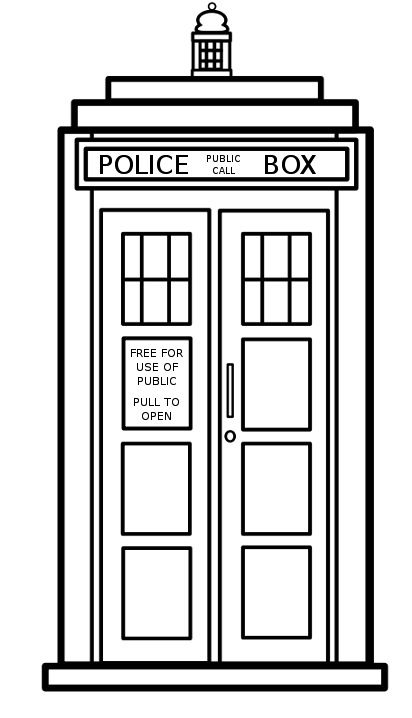 Not MeetingMinimally MeetingFully MeetingExceedsQuestionsQuestions and responses are absent, or generally not effective, and lack clarity.Questions and responses meet some established criteriaQuestions and responses meet most established criteriaQuestions and responses are clear and effective and meet all established criteriaAnalysis/ReflectionOffers little or no analysis or reflection.Has attempted to show the positive and negative consequences of change.Lists things that have stayed the same.Has communicated the positive and negative consequences providing some analysis.Describes what has stayed the same Has clearly communicated and analyzed the positive and negative consequences of changesAnalyzes what has remained the same and explores possible reasonsOrganizationInformation is difficult to readIdeas and information are somewhat organized, and presented with some degree of purpose.Ideas and information are organized and presented effectively so as to achieve desired purpose.Ideas and information are organized, presented with clarity, and fully achieve desired purpose.